Literacy - Activity 2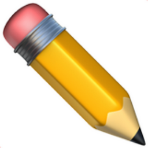 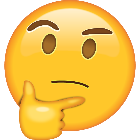 Can you write descriptive sentences about Alice and her parrot that use apostrophes for possession?Can you draw a picture to match your description of Alice’s or her parrot’s features? 